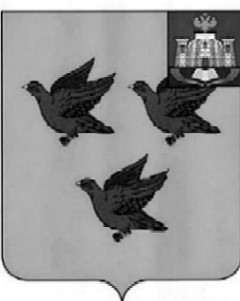 РОССИЙСКАЯ ФЕДЕРАЦИЯОРЛОВСКАЯ ОБЛАСТЬАДМИНИСТРАЦИЯ ГОРОДА ЛИВНЫПОСТАНОВЛЕНИЕ03 октября 2023 года                                                                        № 77            г. ЛивныО порядке формирования муниципальных социальных заказов на оказание муниципальных услуг в социальной сфере, отнесенных к полномочиям органов местного самоуправления города Ливны, о форме и сроках формирования отчета об их исполненииВ соответствии с частью 4 статьи 6 и частью 5 статьи 7 Федерального закона от 13 июля 2020 года № 189-ФЗ "О государственном (муниципальном) социальном заказе на оказание государственных (муниципальных) услуг в социальной сфере", администрация города Ливны  п о с т а н о в л я е т:Утвердить:Порядок формирования муниципальных социальных заказов на оказание муниципальных услуг в социальной сфере, отнесенных к полномочиям органов местного самоуправления города Ливны, согласно приложению 1 к настоящему постановлению;форму отчета об исполнении муниципального социального заказа на оказание муниципальных услуг в социальной сфере, отнесенных к полномочиям органов местного самоуправления города Ливны, согласно приложению 2 к настоящему постановлению;Опубликовать настоящее постановление в газете «Ливенский вестник» и разместить на официальном сайте администрации города Ливны.Контроль за исполнением настоящего постановления возложить на заместителя главы администрации города по социальным вопросам.Глава города                                                                                  С.А.ТрубицинПриложение 1к постановлениюадминистрации города Ливныот   03 октября 2023 г. № 77Порядок формирования муниципальных социальных заказов на оказание муниципальных услуг в социальной сфере, отнесенных к полномочиям органов местного самоуправления города Ливны Настоящий Порядок определяет:порядок формирования и утверждения муниципальных социальных заказов на оказание муниципальных услуг  в социальной сфере, отнесенных к полномочиям органов местного самоуправления города Ливны, по направлению деятельности «реализация дополнительных образовательных программ (за исключением дополнительных предпрофессиональных программ в области искусств)» (далее соответственно муниципальный социальный заказ, муниципальная услуга в социальной сфере);форму и структуру муниципального социального заказа;правила выбора способа (способов) определения исполнителя услуг из числа способов, установленных частью 3 статьи 7 Федерального закона "О государственном (муниципальном) социальном заказе на оказание государственных (муниципальных) услуг в социальной сфере" 
(далее - Федеральный закон);правила внесения изменений в муниципальные социальные заказы;правила осуществления уполномоченным органом контроля за оказанием муниципальных услуг в социальной сфере.Под уполномоченным органом в целях настоящего Порядка понимается управление общего образования города Ливны, утверждающее муниципальный социальный заказ в отношении подведомственных ему учреждений и обеспечивающее предоставление муниципальных услуг потребителям муниципальных услуг в социальной сфере (далее - потребители услуг) в соответствии с показателями, характеризующими качество оказания муниципальных услуг в социальной сфере и (или) объем оказания таких услуг и установленными муниципальным социальным заказом.Иные понятия, применяемые в настоящем Порядке, используются 
в значениях, указанных в Федеральном законе. Муниципальные социальные заказы формируются уполномоченным органам в соответствии с настоящим Порядком по направлению деятельности «реализация дополнительных образовательных программ» (за исключением дополнительных предпрофессиональных программ в области искусств). Муниципальный социальный заказ формируется в электронном виде в государственной интегрированной информационной системе управления общественными финансами «Электронный бюджет».Информация об объеме оказания муниципальных услуг в социальной сфере включается в муниципальный социальный заказ на основании данных об объеме оказываемых муниципальных услуг в социальной сфере, включенных в обоснования бюджетных ассигнований, формируемые главными распорядителями бюджетных средств.В 2023 году объем оказания муниципальных услуг включается в муниципальный социальный заказ исходя из срока их оказания, начиная с 01.11.2023.Муниципальный социальный заказ на 2023 год и на плановый период 2024-2025 годов формируется в срок до 20.10.2023 года, муниципальный социальный заказ на 2024 год и на плановый период 2025-2026 годов формируется в процессе формирования бюджета города Ливны на 2024 год и плановый период 2025-2026 годов.6. Муниципальный социальный заказ формируется по форме согласно приложению к настоящему Порядку в соответствии со следующей структурой:1) часть I «Общие сведения о муниципальном социальном заказе на оказание муниципальных услуг в социальной сфере, отнесенных к полномочиям органов местного самоуправления города Ливны, в очередном финансовом году и плановом периоде»;2) часть II «Сведения о муниципальных услугах в социальной сфере в очередном финансовом году и плановом периоде», включающая сведения об объеме оказания муниципальной услуги в социальной сфере и сведения о показателях, характеризующих качество оказания муниципальной услуги в социальной сфере. Муниципальный социальный заказ на 2024 год и на плановый период 2025-2026 годов утверждается уполномоченным органом в срок не позднее 15 календарных дней после утверждения бюджета города Ливны, но не позднее 1 января очередного финансового года в государственной интегрированной информационной системе управления общественными финансами «Электронный бюджет» путем его подписания усиленной квалифицированной электронной подписью лица, имеющего право действовать от имени уполномоченного органа.8. Показатели, характеризующие объем оказания муниципальной услуги в социальной сфере, определяются уполномоченным органом на основании:1) прогнозируемой динамики количества потребителей услуг;2) уровня  удовлетворенности  существующим  объемом  оказания муниципальных услуг в социальной сфере;3) отчета об исполнении муниципального социального заказа, формируемого уполномоченным органом в соответствии с частью 5 статьи 7 Федерального закона в отчетном финансовом году.9. Внесение  изменений  в  утвержденный  муниципальный социальный заказ осуществляется в случаях:1) изменения значений  показателей, характеризующих объем оказания муниципальной услуги в социальной сфере;2) изменения способа исполнения муниципального социального заказа  и перераспределения объема оказания муниципальной услуги в социальной сфере по результатам отбора исполнителей услуг или при расторжении соглашения, заключаемого по результатам отбора исполнителей услуг;3) изменения сведений, включенных в форму муниципального социального заказа.В случае внесения изменений в утвержденный муниципальный социальный заказ формируется новый муниципальный социальный заказ (с учетом внесенных изменений) в соответствии с настоящим Порядком.10. Уполномоченным органом осуществляется  выбор  способа определения исполнителей услуг из числа способов, установленных частью 3 статьи 7 Федерального закона, исходя из оценки значений следующих показателей, проводимой в установленном им порядке (с учетом критериев оценки, содержащихся в указанном порядке):1) доступность  муниципальных  услуг  в социальной сфере, оказываемых муниципальными учреждениями, для потребителей услуг;2) количество юридических лиц, не являющихся муниципальными учреждениями, индивидуальных предпринимателей, оказывающих услуги, соответствующие тем же видам деятельности в соответствии со сведениями о кодах по Общероссийскому классификатору видов экономической деятельности, содержащимися соответственно в едином государственном реестре юридических лиц, едином государственном реестре индивидуальных предпринимателей, что и планируемая к оказанию муниципальная услуга в социальной сфере.11. По результатам оценки уполномоченным органом значений показателей, указанных в пункте 10 настоящего Порядка:1) значение  показателя, указанного  в подпункте 1 пункта 10 настоящего Порядка, относится к категории «низкая» либо к категории «высокая»;2) значение  показателя,  указанного в подпункте 2 пункта 10 настоящего Порядка, относится к категории «значительное» либо к категории «незначительное».12. В случае если значение показателя, указанного в подпункте 1 пункта 10 настоящего Порядка, относится к категории «низкая», а значение показателя, указанного в подпункте 2 пункта 10 настоящего Порядка, относится к категории «незначительное», уполномоченный орган принимает решение о формировании муниципального задания в целях исполнения муниципального социального заказа.В случае если на протяжении 2 лет подряд, предшествующих дате формирования муниципального социального заказа, значение показателя, указанного в подпункте 1 пункта 10 настоящего Порядка, относится к категории «низкая», а значение показателя, указанного в подпункте 2 пункта 10 настоящего Порядка, относится к категории «незначительное», уполномоченный орган выносит на заседание общественного совета вопрос об одобрении продолжения формирования муниципального задания в целях исполнения муниципального социального заказа, при отсутствии общественного совета уполномоченный орган принимает решение об исполнении муниципального социального заказа посредством формирования муниципального задания. В случае если значение показателя, указанного в подпункте 2 пункта 10 настоящего Порядка, относится к категории «значительное», уполномоченный орган принимает решение об осуществлении отбора исполнителей услуг в целях исполнения муниципального социального заказа вне зависимости от значения показателя, указанного в подпункте 1 пункта 10 настоящего Порядка.В случае если значение показателя, указанного в подпункте 1 пункта 10 настоящего Порядка, относится к категории «высокая», а значение показателя, указанного в подпункте 2 пункта 10 настоящего Порядка, относится к категории «незначительное», и в отношении муниципальных услуг в социальной сфере в соответствии с законодательством Российской Федерации проводится независимая оценка качества условий оказания муниципальных услуг в социальной сфере организациями в установленных сферах, уполномоченный орган принимает одно из следующих решений о способе исполнения муниципального социального заказа на основании определенных по результатам такой оценки за последние 3 года показателей удовлетворенности условиями оказания муниципальных услуг в социальной сфере:1) если указанные показатели составляют от 0 процентов до 51 процента (включительно), - решение о проведении отбора исполнителей услуг либо об обеспечении его осуществления в целях исполнения муниципального социального заказа;2) если указанные показатели составляют от 51 процента до 100 процентов, - решение о формировании муниципального задания в целях исполнения муниципального социального заказа.В случае если значение показателя, указанного в подпункте 1 пункта 10 настоящего Порядка, относится к категории «высокая», а значение показателя, указанного в подпункте 2 пункта 10 настоящего Порядка, относится к категории «незначительное», и в отношении муниципальных услуг в социальной сфере в соответствии с законодательством Российской Федерации независимая оценка качества условий оказания муниципальных услуг в социальной сфере не проводится, уполномоченный орган принимает решение о формировании муниципального задания в целях исполнения муниципального социального заказа.В случае если на протяжении 2 лет подряд, предшествующих дате формирования муниципального социального заказа, с учетом решения, принятого уполномоченным органом в соответствии с абзацем седьмым настоящего пункта, значение показателя, указанного в подпункте 1 пункта 10 настоящего Порядка, относится к категории «высокая», а значение показателя, указанного в подпункте 2 пункта 10 настоящего Порядка, относится к категории «незначительное», уполномоченный орган рассматривает на заседании общественного совета вопрос о необходимости (об отсутствии необходимости) изменения способа определения исполнителей услуг в целях исполнения муниципального социального заказа, при отсутствии общественного совета уполномоченный орган принимает решение об исполнении муниципального социального заказа посредством формирования муниципального задания. 13. Муниципальный социальный заказ, а также муниципальный социальный заказ с учетом изменений размещается уполномоченным органом на едином портале бюджетной системы Российской Федерации в информационно-телекоммуникационной сети Интернет в порядке, установленном Министерством финансов Российской Федерации.14. Уполномоченный орган в соответствии с формой отчета 
об исполнении муниципального социального заказа на оказание муниципальных услуг в социальной сфере, отнесенных к полномочиям органов местного самоуправления города Ливны, установленной настоящим Порядком, формирует отчет об исполнении муниципального социального заказа по итогам исполнения муниципального социального заказа за 9 месяцев текущего финансового года, а также отчет об исполнении муниципального социального заказа в отчетном финансовом году в течение 14 дней со дня предоставления исполнителями услуг отчетов об исполнении соглашений, предусмотренных частью 6 статьи 9 Федерального закона (далее - соглашение), и сведений о достижении показателей, характеризующих качество и (или) объем оказания муниципальной услуги в социальной сфере, включенных в отчеты о выполнении муниципального задания муниципальных учреждений, функции и полномочия учредителя которых осуществляет уполномоченный орган.15. Отчет об исполнении муниципального социального заказа в отчетном финансовом году формируется не позднее 1 апреля финансового года, следующего за отчетным годом, и подлежит размещению  на едином портале бюджетной системы Российской Федерации в информационно-телекоммуникационной сети «Интернет» не позднее 
10 рабочих дней со дня формирования такого отчета.16. Контроль за оказанием муниципальных услуг в социальной сфере осуществляет уполномоченный орган посредством проведения плановых и внеплановых проверок (далее - проверки).В случае, если утвержденным муниципальным социальным заказом установлен объем оказания муниципальных услуг в социальной сфере на основании муниципального задания, правила осуществления контроля за оказанием муниципальных услуг в социальной сфере муниципальными учреждениями города Ливны, оказывающими услуги в социальной сфере в соответствии с муниципальным социальным заказом, определяются Порядком формирования муниципального задания, утвержденным администрацией города Ливны.17. Предметом контроля за оказанием муниципальных услуг в социальной сфере исполнителями услуг, не являющимися муниципальными учреждениями города Ливны, является достижение показателей, характеризующих качество и (или) объем оказания муниципальной услуги в социальной сфере, включенной в муниципальный социальный заказ, а также соблюдение положений стандартов оказания муниципальных услуг.18.  Целями осуществления контроля за оказанием муниципальных услуг в социальной сфере исполнителями услуг, не являющимися муниципальными учреждениями муниципального образования «Город Ливны», является обеспечение достижения исполнителями услуг показателей, характеризующих качество и (или) объем оказания муниципальной услуги в социальной сфере, определенных соглашением, а также соблюдения исполнителем услуг положений стандартов оказания муниципальных услуг.19. Уполномоченным органом проводятся плановые проверки в соответствии с утвержденным им планом проведения плановых проверок на соответствующий финансовый год, но не чаще одного раза в 2 года в отношении одного исполнителя услуг, а также в течение срока исполнения соглашения мониторинг соблюдения исполнителем услуг положений стандартов оказания муниципальных услуг в соответствии с утвержденным уполномоченным органом планом проведения такого мониторинга, используемым в целях формирования плана проведения плановых проверок на соответствующий финансовый год.20. Внеплановые проверки проводятся на основании приказа уполномоченного органа в случаях:1) в связи с обращениями и требованиями контрольно-надзорных и правоохранительных органов Российской Федерации;2) в связи с поступлением в уполномоченный орган заявления потребителя услуг о неоказании или ненадлежащем оказании муниципальных услуг в социальной сфере исполнителем услуг;3) в связи с непоступлением от исполнителя услуг в уполномоченный орган в установленные сроки отчета об исполнении соглашений, указанных в части 6 статьи 9 Федерального закона.21. Проверки подразделяются на:1) камеральные проверки, под которыми в целях настоящего Порядка понимаются проверки, проводимые по месту нахождения уполномоченного органа на основании отчетов об исполнении соглашений, представленных исполнителями услуг, а также иных документов, представленных по запросу уполномоченного органа;2) выездные проверки, под которыми в целях настоящего Порядка понимаются проверки, проводимые по месту нахождения исполнителя услуг.22. Срок проведения проверки определяется приказом уполномоченного органа и должен составлять не более 15 рабочих дней со дня начала проверки и по решению руководителя (заместителя руководителя) уполномоченного органа может быть продлен не более чем на 10 рабочих дней в следующих случаях:1) в связи с проведением выездной проверки исполнителя услуг, имеющего в своем составе несколько обособленных структурных подразделений;2) в связи с  временной  нетрудоспособностью  работников уполномоченного органа, осуществляющих проверку.23. Уполномоченный орган ежегодно, до 31 декабря текущего года, предшествующего году проведения плановых проверок, утверждает план проведения плановых проверок на соответствующий финансовый год и до 31 января года, в котором планируется проводить плановые проверки, размещает указанный план на странице уполномоченного органа на официальном портале администрации города Ливны в информационно-телекоммуникационной сети «Интернет».Уполномоченный орган уведомляет исполнителя услуг о проведении плановой проверки не позднее чем за 3 рабочих дня до начала ее проведения посредством направления исполнителю услуг уведомления о проведении плановой проверки в соответствии с планом проведения плановых проверок на соответствующий финансовый год заказным почтовым отправлением с уведомлением о вручении и (или) посредством электронного документа, подписанного усиленной квалифицированной электронной подписью лица, имеющего право действовать от имени уполномоченного органа, и направленного по адресу электронной почты исполнителя услуг, или иным доступным способом.Уполномоченный орган уведомляет исполнителя услуг о проведении внеплановой проверки в день подписания приказа уполномоченного органа о проведении внеплановой проверки посредством направления копии приказа уполномоченного органа исполнителю услуг заказным почтовым отправлением с уведомлением о вручении и (или) посредством электронного документа, подписанного усиленной квалифицированной электронной подписью лица, имеющего право действовать от имени уполномоченного органа, и направленного по адресу электронной почты исполнителя услуг, или иным доступным способом.24. Результаты проведения проверки отражаются в акте проверки 
и подтверждаются документами (копиями документов на бумажных носителях и (или) в электронном виде), объяснениями (пояснениями) должностных лиц исполнителя услуг, а также другими материалами.Указанные документы (копии) и материалы прилагаются к акту проверки.В зависимости от формы проведения проверки в акте проверки указывается место проведения проверки.25. В описании каждого нарушения, выявленного в ходе проведения проверки, указываются в том числе:1) положения  нормативных  правовых  актов, которые  были нарушены;2)  период, к которому относится выявленное нарушение.26. Результатами осуществления контроля за оказанием муниципальных услуг в социальной сфере исполнителями услуг, не являющимися муниципальными учреждениями города Ливны, являются:1) определение соответствия фактических значений, характеризующих качество и (или) объем оказания муниципальной услуги, плановым значениям, установленным соглашением;2) анализ причин отклонения фактических значений, характеризующих качество и (или) объем оказания муниципальной услуги, от плановых значений, установленных соглашением;3) определение соблюдения исполнителем услуг положений стандартов оказания муниципальных услуг;4) анализ причин несоблюдения исполнителем услуг положений стандартов оказания муниципальных услуг.27. Устранение нарушений, выявленных в  ходе  проверки, осуществляется в соответствии с планом мероприятий по устранению выявленных нарушений и их предупреждению в дальнейшей деятельности, который составляется исполнителем услуг, утверждается его руководителем и должен содержать перечень выявленных нарушений, меры, принимаемые для их устранения и предупреждения в дальнейшей деятельности, сроки выполнения указанных мер и ответственных исполнителей.28. Материалы по результатам проверки, а также иные документы 
и информация, полученные (разработанные) в ходе ее осуществления, хранятся уполномоченным органом не менее 5 лет.29.  На основании акта проверки уполномоченный орган:1) принимает меры по обеспечению достижения плановых значений, характеризующих качество и (или) объем оказания муниципальной услуги в социальной сфере, установленных соглашением;2) принимает меры по обеспечению соблюдения исполнителем услуг положений стандартов оказания муниципальных услуг;3) принимает  решение  о возврате  средств  субсидии в бюджет города Ливны в соответствии с бюджетным законодательством Российской Федерации и муниципальными правовыми актами в случаях, установленных соглашением;4) принимает решение о возмещении вреда, причиненного жизни и (или) здоровью потребителя услуг за счет не использованного исполнителем услуг остатка субсидии, подлежащего выплате исполнителю услуг, в случае если по результатам проверки был установлен факт неоказания муниципальной услуги в социальной сфере или ненадлежащего ее оказания, которое заключается в недостижении исполнителем услуг объема оказания такой услуги потребителю услуг и (или) нарушении стандартов оказания муниципальных услуг, повлекших причинение вреда жизни и здоровью потребителя;5) принимает решение о расторжении  соглашения  в  случае выявления более 3 фактов превышения исполнителем услуг отклонений от показателей, характеризующих качество и (или) объем оказания муниципальной услуги в социальной сфере, установленных соглашением.Часть I. Общие сведения о муниципальном социальном заказена оказание муниципальных услуг в социальной сфере,отнесенных к полномочиям органов местного самоуправления города Ливныв очередном финансовом году и плановом периоде1. Общие сведения о муниципальном социальном заказена оказание муниципальных услуг в социальной сфере,отнесенных к полномочиям органов местного самоуправления города Ливнына 20___ год(очередной финансовый год)2. Общие сведения о муниципальном социальном заказена оказание муниципальных услуг в социальной сфере,отнесенных к полномочиям органов местного самоуправления города Ливнына 20___ год(первый год планового периода)3. Общие сведения о муниципальном социальном заказена оказание муниципальных услуг в социальной сфере,отнесенных к полномочиям органов местного самоуправления города Ливнына 20___ год(второй год планового периода)Часть II. Сведения о муниципальных услугах в социальнойсфере в очередном финансовом году и плановом периоде1. Сведения об объеме оказания муниципальной услуги в социальной сфере1.2. На 20___ год (на первый год планового периода)1.3. На 20___ год (на второй год планового периода)2. Сведения о показателях, характеризующих качество оказания муниципальной услуги в социальной сфере--------------------------------<1> Ставится цифра 1 в случае если муниципальный социальный заказ на оказание муниципальных услуг в социальной сфере, отнесенных к полномочиям органов местного самоуправления города Ливны (далее - муниципальный социальный заказ), формируется впервые, ставится цифра 2 в случае внесения изменений в утвержденный муниципальный социальный заказ и формирования нового муниципального социального заказа.<2> Указывается направление деятельности, определенное пунктом 2 Порядка.<3> Формируется в соответствии с информацией, включенной в подраздел 1.1 части II настоящего документа.<4> Формируется в соответствии с информацией, включенной в подраздел 1.2 части II настоящего документа.<5> Формируется в соответствии с информацией, включенной в подраздел 1.3 части II настоящего документа.<6> Заполняется в соответствии с общероссийскими базовыми (отраслевыми) перечнями (классификаторами) государственных и муниципальных услуг, оказываемых физическим лицам, или региональным перечнем государственных (муниципальных) услуг и работ, оказываемых и выполняемых государственными (муниципальными) учреждениями Орловской области (далее - перечни услуг).<7> Указывается полное наименование уполномоченного органа.<8> Указывается срок оказания муниципальной услуги в социальной сфере, установленный в соответствии с законодательством Российской Федерации.<9> Указывается полное наименование публично-правового образования, на территории которого предоставляется муниципальная услуга в социальной сфере<10> Указывается год, в котором уполномоченный орган заключает с исполнителями услуг соглашения, указанные в части 6 статьи 9 Федерального закона, либо утверждает муниципальное задание на оказание муниципальных услуг (выполнение работ) учреждению.<11> Указывается числовое значение предельного допустимого возможного отклонения в процентах или абсолютных величинах от значений показателей, характеризующих объем (качество) оказания муниципальной услуги в социальной сфере, в случае установления уполномоченным органом предельных допустимых возможных отклонений от значений показателей, характеризующих объем (качество) оказания муниципальной услуги в социальной сфере.<12> Заполняется в соответствии с показателями, характеризующими качество оказания муниципальной услуги в социальной сфере, установленными в перечнях услуг.Часть I. Сведения о фактическом достижении показателей,характеризующих объем оказания муниципальной услуги в социальной сфереЧасть II. Сведения о фактическом достижении показателей,характеризующих качество оказания муниципальной услуги в социальной сфереЧасть III. Сведения о плановых и фактических показателях,характеризующих объем и качество оказания муниципальныхуслуг в социальной сфере1. Общие сведения о муниципальной услуге в социальной сфере2. Сведения о плановых и фактических показателях, характеризующих объем оказания муниципальных услуг в социальной сфере3. Сведения о плановых и фактических показателях, характеризующих качество оказания муниципальных услуг в социальной сфере<1> Указывается дата, на которую составляется отчет об исполнении муниципального социального заказа на оказание муниципальных услуг в социальной сфере, отнесенных к полномочиям органов местного самоуправления города Ливны.<2> Указывается направление деятельности, определенное пунктом 2 Порядка.<3> Периодичность указывается в соответствии с пунктом 14 Порядка.<4> Формируется в соответствии с информацией, включенной в подраздел 1 части III настоящего документа.<5> Формируется в соответствии с информацией, включенной в подраздел 2 части III настоящего документа.<6> Указывается количество исполнителей услуг, указанных в подразделе 2 части III настоящего документа, допустивших отклонения от показателей, характеризующих объем оказания муниципальной услуги, превышающие предельные допустимые возможные отклонения от указанных показателей.<7> Указывается доля в процентах исполнителей услуг, указанных в подразделе 2 части III настоящего документа, допустивших отклонения от показателей, характеризующих объем оказания муниципальной услуги, превышающие предельные допустимые возможные отклонения от указанных показателей, от общего количество исполнителей услуг, указанных в подразделе 2 части III настоящего документа.<8> Формируется в соответствии с информацией, включенной в подраздел 3 части III настоящего документа.<9> Указывается количество исполнителей услуг, указанных в подразделе 3 части III настоящего документа, допустивших отклонения от показателей, характеризующих качество оказания муниципальной услуги, превышающие предельные допустимые возможные отклонения от указанных показателей.<10> Указывается доля в процентах исполнителей услуг, указанных в подразделе 3 части III настоящего документа, допустивших отклонения от показателей, характеризующих качество оказания муниципальной услуги, превышающие предельные допустимые возможные отклонения от указанных показателей, от общего количество исполнителей услуг, указанных в подразделе 3 части III настоящего документа.<11> Указывается на основании информации, включенной в муниципальный социальный заказ, об исполнении которого формируется отчет об исполнении муниципального социального заказа.<12> Указывается уникальный код организации, присвоенный исполнителю услуг, при формировании сведений о нем в реестре участников бюджетного процесса, а также юридических лиц, не являющихся участниками бюджетного процесса.<13> Указывается на основании информации об исполнителе услуг, включенной в муниципальное задание на оказание муниципальных услуг (выполнение работ) (далее - муниципальное задание) либо в соглашение, заключенное по результатам отбора исполнителей услуг, предусмотренного частью 6 статьи 9 Федерального закона (далее - соглашение).<14> Указывается на основании информации, включенной в муниципальное задание или соглашение.<15> Формируется на основании отчетов исполнителей муниципальных услуг об исполнении соглашений и отчетов о выполнении муниципального задания.Приложение к Порядку формирования муниципальных социальных заказов на оказание муниципальных услуг в социальной сфере, отнесенных к полномочиям органов местного самоуправления города Ливны                                                                    ФормаПриложение к Порядку формирования муниципальных социальных заказов на оказание муниципальных услуг в социальной сфере, отнесенных к полномочиям органов местного самоуправления города Ливны                                                                    ФормаПриложение к Порядку формирования муниципальных социальных заказов на оказание муниципальных услуг в социальной сфере, отнесенных к полномочиям органов местного самоуправления города Ливны                                                                    ФормаПриложение к Порядку формирования муниципальных социальных заказов на оказание муниципальных услуг в социальной сфере, отнесенных к полномочиям органов местного самоуправления города Ливны                                                                    ФормаМуниципальный социальный заказ на оказание муниципальных услуг в социальной сфере, отнесенных к полномочиям органов местного самоуправления города Ливны,на 20___ год и на плановый период 20___ - 20___ годовКОДЫна «____» _____________ 20___ г.Датапо ОКПОУполномоченный орган__________________________________________________Глава БК(наименование уполномоченного органа)Наименование бюджета           Бюджет  города Ливны Орловской областипо ОКТМОСтатус <1>__________________________________________________Направление деятельности <2>__________________________________________________Наименование муниципальной услуги в социальной сфере <3>Год определения исполнителей муниципальной услуги в социальной сфере <3>Место оказания муниципальной услуги в социальной сфере <3>Показатель, характеризующий объем оказания муниципальной услуги в социальной сфереПоказатель, характеризующий объем оказания муниципальной услуги в социальной сфереПоказатель, характеризующий объем оказания муниципальной услуги в социальной сфереЗначение показателя, характеризующего объем оказания муниципальной услуги в социальной сфере по способам определения исполнителей муниципальной услуги в социальной сфереЗначение показателя, характеризующего объем оказания муниципальной услуги в социальной сфере по способам определения исполнителей муниципальной услуги в социальной сфереЗначение показателя, характеризующего объем оказания муниципальной услуги в социальной сфере по способам определения исполнителей муниципальной услуги в социальной сфереЗначение показателя, характеризующего объем оказания муниципальной услуги в социальной сфере по способам определения исполнителей муниципальной услуги в социальной сфереНаименование муниципальной услуги в социальной сфере <3>Год определения исполнителей муниципальной услуги в социальной сфере <3>Место оказания муниципальной услуги в социальной сфере <3>наименование показателя <3>единица измеренияединица измерениявсегов том числев том числев том числеНаименование муниципальной услуги в социальной сфере <3>Год определения исполнителей муниципальной услуги в социальной сфере <3>Место оказания муниципальной услуги в социальной сфере <3>наименование показателя <3>наименование <3>код по ОКЕИ <3>всегооказываемого муниципальными бюджетными и автономными учреждениями на основании муниципального задания <3>в соответствии с конкурсом <3>в соответствии с социальными сертификатами <3>1234567 = 8 + 9 + 10 8910Наименование муниципальной услуги в социальной сфере <3>Год определения исполнителей муниципальной услуги в социальной сфере <3>Место оказания муниципальной услуги в социальной сфере <3>Показатель, характеризующий объем оказания муниципальной услуги в социальной сфереПоказатель, характеризующий объем оказания муниципальной услуги в социальной сфереПоказатель, характеризующий объем оказания муниципальной услуги в социальной сфереЗначение показателя, характеризующего объем оказания муниципальной услуги в социальной сфере по способам определения исполнителей муниципальной услуги в социальной сфереЗначение показателя, характеризующего объем оказания муниципальной услуги в социальной сфере по способам определения исполнителей муниципальной услуги в социальной сфереЗначение показателя, характеризующего объем оказания муниципальной услуги в социальной сфере по способам определения исполнителей муниципальной услуги в социальной сфереЗначение показателя, характеризующего объем оказания муниципальной услуги в социальной сфере по способам определения исполнителей муниципальной услуги в социальной сфереНаименование муниципальной услуги в социальной сфере <3>Год определения исполнителей муниципальной услуги в социальной сфере <3>Место оказания муниципальной услуги в социальной сфере <3>наименование показателя <3>единица измеренияединица измерениявсегов том числев том числев том числеНаименование муниципальной услуги в социальной сфере <3>Год определения исполнителей муниципальной услуги в социальной сфере <3>Место оказания муниципальной услуги в социальной сфере <3>наименование показателя <3>наименование <3>код по ОКЕИ <3>всегооказываемого муниципальными бюджетными и автономными учреждениями на основании муниципального задания <3>в соответствии с конкурсом <3>в соответствии с социальными сертификатами <3>1234567 = 8 + 9 + 10 8910Наименование муниципальной услуги в социальной сфере <3>Год определения исполнителей муниципальной услуги в социальной сфере <3>Место оказания муниципальной услуги в социальной сфере <3>Показатель, характеризующий объем оказания муниципальной услуги в социальной сфереПоказатель, характеризующий объем оказания муниципальной услуги в социальной сфереПоказатель, характеризующий объем оказания муниципальной услуги в социальной сфереЗначение показателя, характеризующего объем оказания муниципальной услуги в социальной сфере по способам определения исполнителей муниципальной услуги в социальной сфереЗначение показателя, характеризующего объем оказания муниципальной услуги в социальной сфере по способам определения исполнителей муниципальной услуги в социальной сфереЗначение показателя, характеризующего объем оказания муниципальной услуги в социальной сфере по способам определения исполнителей муниципальной услуги в социальной сфереЗначение показателя, характеризующего объем оказания муниципальной услуги в социальной сфере по способам определения исполнителей муниципальной услуги в социальной сфереНаименование муниципальной услуги в социальной сфере <3>Год определения исполнителей муниципальной услуги в социальной сфере <3>Место оказания муниципальной услуги в социальной сфере <3>наименование показателя <3>единица измеренияединица измерениявсегов том числев том числев том числеНаименование муниципальной услуги в социальной сфере <3>Год определения исполнителей муниципальной услуги в социальной сфере <3>Место оказания муниципальной услуги в социальной сфере <3>наименование показателя <3>наименование <3>код по ОКЕИ <3>всегооказываемого муниципальными бюджетными и автономными учреждениями на основании муниципального задания <3>в соответствии с конкурсом <3>в соответствии с социальными сертификатами <3>1234567 = 8 + 9 + 10 89101.1. На 20___ год (на очередной финансовый год)Наименование муниципальной услуги в социальной сфере <6>Уникальный номер реестровой записи <6>Условия (формы) оказания муниципальной услуги в социальной сфере <6>Содержание муниципальной услуги в социальной сфере <6>Катего-рии потреби-телей муници-пальной услуги в социальной сфере <6>Уполномочен-ный орган <7>Срок оказа-ния муниципальной услуги в социальной сфере <8>Место оказа-ния муниципальной услуги<9>Год определения исполнителей муниципальной услуги в социальной сфере <10>Показатель, характеризующий объем оказания муниципальной услуги в социальной сфереПоказатель, характеризующий объем оказания муниципальной услуги в социальной сфереПоказатель, характеризующий объем оказания муниципальной услуги в социальной сфереЗначение показателя, характеризующего объем оказания муниципальной услуги в социальной сфереЗначение показателя, характеризующего объем оказания муниципальной услуги в социальной сфереЗначение показателя, характеризующего объем оказания муниципальной услуги в социальной сфереПредельные допустимые возможные отклонения от значений показателей, характеризующих объем оказания муниципальной услуги в социальной сфере <11>1.1. На 20___ год (на очередной финансовый год)Наименование муниципальной услуги в социальной сфере <6>Уникальный номер реестровой записи <6>Условия (формы) оказания муниципальной услуги в социальной сфере <6>Содержание муниципальной услуги в социальной сфере <6>Катего-рии потреби-телей муници-пальной услуги в социальной сфере <6>Уполномочен-ный орган <7>Год определения исполнителей муниципальной услуги в социальной сфере <10>наименование показателя <6>единица измеренияединица измеренияоказываемого муниципальными бюджетными и автономными учреждениями на основании муниципального заданияв соответствии с конкурсомв соответствии с социальными сертификатамиПредельные допустимые возможные отклонения от значений показателей, характеризующих объем оказания муниципальной услуги в социальной сфере <11>1.1. На 20___ год (на очередной финансовый год)Наименование муниципальной услуги в социальной сфере <6>Уникальный номер реестровой записи <6>Условия (формы) оказания муниципальной услуги в социальной сфере <6>Содержание муниципальной услуги в социальной сфере <6>Катего-рии потреби-телей муници-пальной услуги в социальной сфере <6>Уполномочен-ный орган <7>Год определения исполнителей муниципальной услуги в социальной сфере <10>наименование показателя <6>наименование <6>код по ОКЕИ <6>оказываемого муниципальными бюджетными и автономными учреждениями на основании муниципального заданияв соответствии с конкурсомв соответствии с социальными сертификатамиПредельные допустимые возможные отклонения от значений показателей, характеризующих объем оказания муниципальной услуги в социальной сфере <11>1234567910111213141516Наименование муниципальной услуги в социальной сфере <6>Уникальный номер реестровой записи <6>Условия (формы) оказания муниципальной услуги в социальной сфере <6>Содержание муниципальной услуги в социальной сфере <6>Катего-рии потреби-телей муници-пальной услуги в социальной сфере <6>Уполномочен-ный орган <7>Срок оказа-ния муниципальной услуги в социальной сфере <8>Место оказа-ния муниципальной услуги<9>Год определения исполнителей муниципальной услуги в социальной сфере <10>Показатель, характеризующий объем оказания муниципальной услуги в социальной сфереПоказатель, характеризующий объем оказания муниципальной услуги в социальной сфереПоказатель, характеризующий объем оказания муниципальной услуги в социальной сфереЗначение показателя, характеризующего объем оказания муниципальной услуги в социальной сфереЗначение показателя, характеризующего объем оказания муниципальной услуги в социальной сфереЗначение показателя, характеризующего объем оказания муниципальной услуги в социальной сфереПредельные допустимые возможные отклонения от значений показателей, характеризующих объем оказания муниципальной услуги в социальной сфере <11>Наименование муниципальной услуги в социальной сфере <6>Уникальный номер реестровой записи <6>Условия (формы) оказания муниципальной услуги в социальной сфере <6>Содержание муниципальной услуги в социальной сфере <6>Катего-рии потреби-телей муници-пальной услуги в социальной сфере <6>Уполномочен-ный орган <7>Год определения исполнителей муниципальной услуги в социальной сфере <10>наименование показателя <6>единица измеренияединица измеренияоказываемого муниципальными бюджетными и автономными учреждениями на основании муниципального заданияв соответствии с конкурсомв соответствии с социальными сертификатамиПредельные допустимые возможные отклонения от значений показателей, характеризующих объем оказания муниципальной услуги в социальной сфере <11>Наименование муниципальной услуги в социальной сфере <6>Уникальный номер реестровой записи <6>Условия (формы) оказания муниципальной услуги в социальной сфере <6>Содержание муниципальной услуги в социальной сфере <6>Катего-рии потреби-телей муници-пальной услуги в социальной сфере <6>Уполномочен-ный орган <7>Год определения исполнителей муниципальной услуги в социальной сфере <10>наименование показателя <6>наименование <6>код по ОКЕИ <6>оказываемого муниципальными бюджетными и автономными учреждениями на основании муниципального заданияв соответствии с конкурсомв соответствии с социальными сертификатамиПредельные допустимые возможные отклонения от значений показателей, характеризующих объем оказания муниципальной услуги в социальной сфере <11>1234567910111213141516Наименование муниципальной услуги в социальной сфере <6>Уникальный номер реестровой записи <6>Условия (формы) оказания муниципальной услуги в социальной сфере <6>Содержание муниципальной услуги в социальной сфере <6>Катего-рии потреби-телей муници-пальной услуги в социальной сфере <6>Уполномочен-ный орган <7>Срок оказа-ния муниципальной услуги в социальной сфере <8>Место оказа-ния муниципальной услуги<9>Год определения исполнителей муниципальной услуги в социальной сфере <10>Показатель, характеризующий объем оказания муниципальной услуги в социальной сфереПоказатель, характеризующий объем оказания муниципальной услуги в социальной сфереПоказатель, характеризующий объем оказания муниципальной услуги в социальной сфереЗначение показателя, характеризующего объем оказания муниципальной услуги в социальной сфереЗначение показателя, характеризующего объем оказания муниципальной услуги в социальной сфереЗначение показателя, характеризующего объем оказания муниципальной услуги в социальной сфереПредельные допустимые возможные отклонения от значений показателей, характеризующих объем оказания муниципальной услуги в социальной сфере <11>Наименование муниципальной услуги в социальной сфере <6>Уникальный номер реестровой записи <6>Условия (формы) оказания муниципальной услуги в социальной сфере <6>Содержание муниципальной услуги в социальной сфере <6>Катего-рии потреби-телей муници-пальной услуги в социальной сфере <6>Уполномочен-ный орган <7>Год определения исполнителей муниципальной услуги в социальной сфере <10>наименование показателя <6>единица измеренияединица измеренияоказываемого муниципальными бюджетными и автономными учреждениями на основании муниципального заданияв соответствии с конкурсомв соответствии с социальными сертификатамиПредельные допустимые возможные отклонения от значений показателей, характеризующих объем оказания муниципальной услуги в социальной сфере <11>Наименование муниципальной услуги в социальной сфере <6>Уникальный номер реестровой записи <6>Условия (формы) оказания муниципальной услуги в социальной сфере <6>Содержание муниципальной услуги в социальной сфере <6>Катего-рии потреби-телей муници-пальной услуги в социальной сфере <6>Уполномочен-ный орган <7>Год определения исполнителей муниципальной услуги в социальной сфере <10>наименование показателя <6>наименование <6>код по ОКЕИ <6>оказываемого муниципальными бюджетными и автономными учреждениями на основании муниципального заданияв соответствии с конкурсомв соответствии с социальными сертификатамиПредельные допустимые возможные отклонения от значений показателей, характеризующих объем оказания муниципальной услуги в социальной сфере <11>1234567910111213141516Наименование муниципальной услуги в социальной сфере <6>Уникальный номер реестровой записи <6>Условия (формы) оказания муниципальной услуги в социальной сфере <6>Категории потребителей муниципальной услуги в социальной сфере <6>Показатель, характеризующий качество оказания муниципальной услуги в социальной сфереПоказатель, характеризующий качество оказания муниципальной услуги в социальной сфереПоказатель, характеризующий качество оказания муниципальной услуги в социальной сфереЗначение показателя, характеризующего качество оказания муниципальной услуги в социальной сфере <12>Значение показателя, характеризующего качество оказания муниципальной услуги в социальной сфере <12>Значение показателя, характеризующего качество оказания муниципальной услуги в социальной сфере <12>Предельные допустимые возможные отклонения от значений показателя, характеризующего качество оказания муниципальной услуги в социальной сфере <11>Предельные допустимые возможные отклонения от значений показателя, характеризующего качество оказания муниципальной услуги в социальной сфере <11>Предельные допустимые возможные отклонения от значений показателя, характеризующего качество оказания муниципальной услуги в социальной сфере <11>Категории потребителей муниципальной услуги в социальной сфере <6>наименование показателя <6>единица измеренияединица измеренияна 20___ год (на очередной финансовый год)на 20___ год (на первый год планового периода)на 20___ год (на второй год планового периода)на 20___ год (на очередной финансовый год)на 20___ год (на первый год планового периода)на 20___ год (на второй год планового периода)Категории потребителей муниципальной услуги в социальной сфере <6>наименование показателя <6>наименование <6>код по ОКЕИ <6>на 20___ год (на очередной финансовый год)на 20___ год (на первый год планового периода)на 20___ год (на второй год планового периода)на 20___ год (на очередной финансовый год)на 20___ год (на первый год планового периода)на 20___ год (на второй год планового периода)12345678910111213Руководитель (уполномоченное лицо)(должность)(подпись)(расшифровка подписи)«____» ____________ 20____ г.Приложение 2к постановлению администрации города Ливны от 03 октября 2023 г. № 77ФормаПриложение 2к постановлению администрации города Ливны от 03 октября 2023 г. № 77ФормаПриложение 2к постановлению администрации города Ливны от 03 октября 2023 г. № 77ФормаОтчетоб исполнении муниципального социального заказа на оказание муниципальных услуг в социальной сфере, отнесенных к полномочиям органов местного самоуправления города Ливны на 20___ годи на плановый период 20___ - 20___ годовКОДЫФорма ОКУДна __.__.____ <1>Датапо ОКПОУполномоченный орган____________________________________________________Глава БК(указывается полное наименование уполномоченного органа)Направление деятельности <2>____________________________________________________Периодичность <3>____________________________________________________Наименование муниципальной услуги <4>Год определения исполнителей муниципальной услуги <5>Место оказания муниципальной услуги<4>Показатель, характеризующий объем оказания муниципальной услугиПоказатель, характеризующий объем оказания муниципальной услугиПоказатель, характеризующий объем оказания муниципальной услугиЗначение планового показателя, характеризующего объем оказания муниципальной услугиЗначение планового показателя, характеризующего объем оказания муниципальной услугиЗначение планового показателя, характеризующего объем оказания муниципальной услугиЗначение планового показателя, характеризующего объем оказания муниципальной услугиЗначение предельного допустимого возможного отклонения от показателя, характеризующего объем оказа-ния муниципальной услуги <5>Значение фактического показателя, характеризующего объем оказания муниципальной услугиЗначение фактического показателя, характеризующего объем оказания муниципальной услугиЗначение фактического показателя, характеризующего объем оказания муниципальной услугиЗначение фактического показателя, характеризующего объем оказания муниципальной услугиЗначение фактического отклонения от показателя, характеризующего объем оказания муниципальной услуги <5>Количество исполнителей услуг, исполнивших муниципальное задание, соглашение, с отклонениями, превышающими предельные допустимые возмо-жные отклонения от показателя, характеризующего объем оказания муниципальной услуги <6>Доля исполнителей услуг, исполнивших муниципальное задание, соглашение, с отклонениями, превышающими предельные допустимые возможные отклонения от показателя, характеризующего объем оказа-ния муниципальной услуги <7>Наименование муниципальной услуги <4>Год определения исполнителей муниципальной услуги <5>Место оказания муниципальной услуги<4>наименование показателя <5>единица измеренияединица измерениявсегов том числев том числев том числеЗначение предельного допустимого возможного отклонения от показателя, характеризующего объем оказа-ния муниципальной услуги <5>всегов том числев том числев том числеЗначение фактического отклонения от показателя, характеризующего объем оказания муниципальной услуги <5>Количество исполнителей услуг, исполнивших муниципальное задание, соглашение, с отклонениями, превышающими предельные допустимые возмо-жные отклонения от показателя, характеризующего объем оказания муниципальной услуги <6>Доля исполнителей услуг, исполнивших муниципальное задание, соглашение, с отклонениями, превышающими предельные допустимые возможные отклонения от показателя, характеризующего объем оказа-ния муниципальной услуги <7>Наименование муниципальной услуги <4>Год определения исполнителей муниципальной услуги <5>Место оказания муниципальной услуги<4>наименование показателя <5>наименование <5>код по ОКЕИ <5>всегооказываемого муниципальными бюджетными и автономными учреждениями на основа-нии муниципально-го задания <5>оказываемого в соответствии с конкурсом <5>оказываемого в соответствии с социальными серти-фика-тами <5>Значение предельного допустимого возможного отклонения от показателя, характеризующего объем оказа-ния муниципальной услуги <5>всегооказываемого муниципальными бюджетными и автономными учреждениями на основа-нии муни-ципального задания <5>оказываемого в соответствии с конкурсом <5>оказываемого в соответствии с социальными серти-фика-тами <5>Значение фактического отклонения от показателя, характеризующего объем оказания муниципальной услуги <5>Количество исполнителей услуг, исполнивших муниципальное задание, соглашение, с отклонениями, превышающими предельные допустимые возмо-жные отклонения от показателя, характеризующего объем оказания муниципальной услуги <6>Доля исполнителей услуг, исполнивших муниципальное задание, соглашение, с отклонениями, превышающими предельные допустимые возможные отклонения от показателя, характеризующего объем оказа-ния муниципальной услуги <7>123456789101112131415161718Наименование муниципальной услуги <4>Год определения исполнителей муниципаль-ной услуги <8>Место оказания муниципаль-ной услуги <4>Показатель, характеризующий качество оказания муниципальной услугиПоказатель, характеризующий качество оказания муниципальной услугиПоказатель, характеризующий качество оказания муниципальной услугиЗначение планового показателя, характеризующего качество оказания муниципальной услуги <8>Значение фактического показателя, характеризующего качество оказания муниципальной услуги <8>Значение предель-ного допусти-мого возмож-ного отклоне-ния от показа-теля, характеризующего качество оказания муници-пальной услуги <8>Значение фактичес-кого отклоне-ния от показателя, характеризующего качество оказания муниципальной услуги <8>Количество исполни-телей услуг, исполнив-ших муниципальное задание, соглашение, с отклоне-ниями, превышающими предельные допустимые возможные отклонения от показателя, характеризующего качество оказания муниципальной услуги <9>Доля исполнителей услуг, исполнивших муниципальное задание, соглашение, с отклонениями, превыша-ющими предельные допустимые возможные отклонения от показа-теля, характеризующего качество оказания муниципальной услуги <10>Наименование муниципальной услуги <4>Год определения исполнителей муниципаль-ной услуги <8>Место оказания муниципаль-ной услуги <4>наименование показателя <8>единица измеренияединица измеренияЗначение планового показателя, характеризующего качество оказания муниципальной услуги <8>Значение фактического показателя, характеризующего качество оказания муниципальной услуги <8>Значение предель-ного допусти-мого возмож-ного отклоне-ния от показа-теля, характеризующего качество оказания муници-пальной услуги <8>Значение фактичес-кого отклоне-ния от показателя, характеризующего качество оказания муниципальной услуги <8>Количество исполни-телей услуг, исполнив-ших муниципальное задание, соглашение, с отклоне-ниями, превышающими предельные допустимые возможные отклонения от показателя, характеризующего качество оказания муниципальной услуги <9>Доля исполнителей услуг, исполнивших муниципальное задание, соглашение, с отклонениями, превыша-ющими предельные допустимые возможные отклонения от показа-теля, характеризующего качество оказания муниципальной услуги <10>Наименование муниципальной услуги <4>Год определения исполнителей муниципаль-ной услуги <8>Место оказания муниципаль-ной услуги <4>наименование показателя <8>наименование <8>код по ОКЕИ <8>Значение планового показателя, характеризующего качество оказания муниципальной услуги <8>Значение фактического показателя, характеризующего качество оказания муниципальной услуги <8>Значение предель-ного допусти-мого возмож-ного отклоне-ния от показа-теля, характеризующего качество оказания муници-пальной услуги <8>Значение фактичес-кого отклоне-ния от показателя, характеризующего качество оказания муниципальной услуги <8>Количество исполни-телей услуг, исполнив-ших муниципальное задание, соглашение, с отклоне-ниями, превышающими предельные допустимые возможные отклонения от показателя, характеризующего качество оказания муниципальной услуги <9>Доля исполнителей услуг, исполнивших муниципальное задание, соглашение, с отклонениями, превыша-ющими предельные допустимые возможные отклонения от показа-теля, характеризующего качество оказания муниципальной услуги <10>123456789101112Наименование муниципальной услуги в социальной сфере <11>Уникальный номер реестровой записи <11>Условия (формы) оказания муниципальной услуги в социальной сфере <11>Содержание муниципальной услуги в социальной сфере <11>Категории потребителей муниципальной услуги в социальной сфере <11>Место оказания муниципальной услуги в социальной сфере <11>Исполнитель муниципальной услугиИсполнитель муниципальной услугиИсполнитель муниципальной услугиИсполнитель муниципальной услугиГод определения исполнителей муниципальной услуги <11>Показатель, характеризующий объем оказания муниципальной услугиПоказатель, характеризующий объем оказания муниципальной услугиПоказатель, характеризующий объем оказания муниципальной услугиЗначение планового показателя, характеризующего объем оказания муниципальной услугиЗначение планового показателя, характеризующего объем оказания муниципальной услугиЗначение планового показателя, характеризующего объем оказания муниципальной услугиПредельные допустимые возможные отклонения от показателя, характеризующего объем оказания муниципальной услуги <14>Значение фактического показателя, характеризующего объем оказания муниципальной услугиЗначение фактического показателя, характеризующего объем оказания муниципальной услугиЗначение фактического показателя, характеризующего объем оказания муниципальной услугиФактическое отклонение от показателя, характеризующего объем оказания муниципальной услугиОтклонение, превышающеепредельные  допустимыевозможныеотклоненияот показателя,характеризующегообъемоказаниямуниципальнойуслугиПричина превышенияуникальный код организации по Сводному реестру <12>наименование исполнителя муниципальной услуги <13>организационно-правовая формаорганизационно-правовая формаГод определения исполнителей муниципальной услуги <11>наименование показателя <11>единица измеренияединица измеренияоказываемого муниципальными бюджетными и авто-номными уч-реждениями на осно-вании муниципаль-ного задания <14>в соответствии с конкурсом <14>в соответствии с социальными сертификатами <14>Предельные допустимые возможные отклонения от показателя, характеризующего объем оказания муниципальной услуги <14>оказываемого муниципальными бюджетными и авто-номными уч-реждениями на основании муниципального задания <15>в соответствии с конкурсом <15>в соответствии с социальными сертификатами <15>Фактическое отклонение от показателя, характеризующего объем оказания муниципальной услугиОтклонение, превышающеепредельные  допустимыевозможныеотклоненияот показателя,характеризующегообъемоказаниямуниципальнойуслугиПричина превышенияуникальный код организации по Сводному реестру <12>наименование исполнителя муниципальной услуги <13>наименование <13>код по ОКОПФ <13>Год определения исполнителей муниципальной услуги <11>наименование показателя <11>наименование <11>код по ОКЕИ <11>оказываемого муниципальными бюджетными и авто-номными уч-реждениями на осно-вании муниципаль-ного задания <14>в соответствии с конкурсом <14>в соответствии с социальными сертификатами <14>Предельные допустимые возможные отклонения от показателя, характеризующего объем оказания муниципальной услуги <14>оказываемого муниципальными бюджетными и авто-номными уч-реждениями на основании муниципального задания <15>в соответствии с конкурсом <15>в соответствии с социальными сертификатами <15>Фактическое отклонение от показателя, характеризующего объем оказания муниципальной услугиОтклонение, превышающеепредельные  допустимыевозможныеотклоненияот показателя,характеризующегообъемоказаниямуниципальнойуслугиПричина превышения1234567891011121314151617=16-1218ИТОГОИсполнитель муниципальной услугиИсполнитель муниципальной услугиИсполнитель муниципальной услугиИсполнитель муниципальной услугиГод определения исполнителей муниципальной услуги <11>Показатель, характеризующий качество оказания муниципальной услугиПоказатель, характеризующий качество оказания муниципальной услугиПоказатель, характеризующий качество оказания муниципальной услугиЗначение планового показателя, характеризующего качество оказания муниципальной услуги <14>Предельные допустимые возможные отклонения от показателя, характеризующего качество оказания муниципальной услуги <14>Значение фактического показателя, характеризующего качество оказания муниципальной услуги <15>Фактическое Отклонение от показателя, характеризующего качество оказания муниципальной услугиОтклонение, превышающее предельные допустимые возмож-ные отклоне-ния от показа-теля, характеризующего качество оказания муниципальной услугиПричина превышенияуникальный код организации по Сводному реестру <12>наименование исполнителя муниципальной услуги <13>организационно-правовая формаорганизационно-правовая формаГод определения исполнителей муниципальной услуги <11>наименование показателя <11>единица измеренияединица измеренияЗначение планового показателя, характеризующего качество оказания муниципальной услуги <14>Предельные допустимые возможные отклонения от показателя, характеризующего качество оказания муниципальной услуги <14>Значение фактического показателя, характеризующего качество оказания муниципальной услуги <15>Фактическое Отклонение от показателя, характеризующего качество оказания муниципальной услугиОтклонение, превышающее предельные допустимые возмож-ные отклоне-ния от показа-теля, характеризующего качество оказания муниципальной услугиПричина превышенияуникальный код организации по Сводному реестру <12>наименование исполнителя муниципальной услуги <13>наименование <13>код по ОКОПФ <13>Год определения исполнителей муниципальной услуги <11>наименование показателя <11>наименование <11>код по ОКЕИ <11>Значение планового показателя, характеризующего качество оказания муниципальной услуги <14>Предельные допустимые возможные отклонения от показателя, характеризующего качество оказания муниципальной услуги <14>Значение фактического показателя, характеризующего качество оказания муниципальной услуги <15>Фактическое Отклонение от показателя, характеризующего качество оказания муниципальной услугиОтклонение, превышающее предельные допустимые возмож-ные отклоне-ния от показа-теля, характеризующего качество оказания муниципальной услугиПричина превышения123456789101112 = 11 - 913 = 12 - 1014Руководитель (уполномоченное лицо)(должность)(подпись)(расшифровка подписи)«____» ____________ 20____ г.